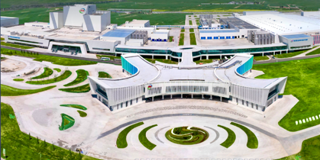 打卡数智伊利解码奶业新质生产力5月29日一30日 内蒙古·呼和浩特市走进伊利现代智慧健康谷探访液态奶和奶粉两大全球智造标杆基地感受亚洲乳业第一、中国最大乳企一—伊利集团的数智力活动嘉宾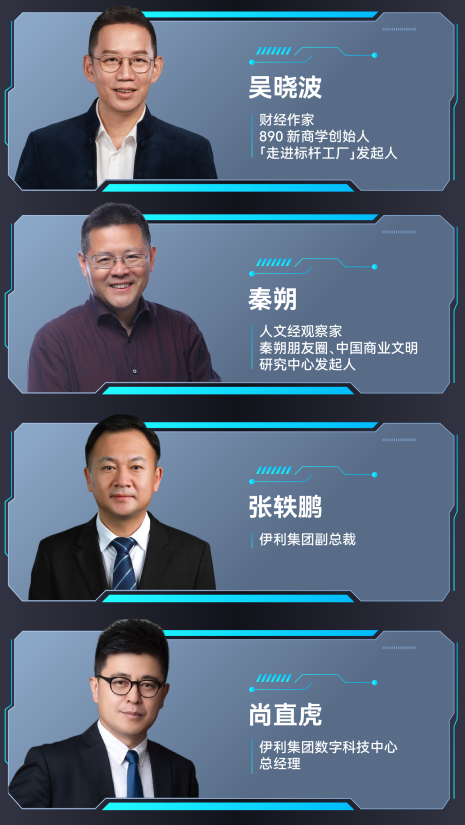 活动流程5月29日8:30-9:30 企业家签到9:30-10:00 开班&破冰&介绍活动流程10:00-16:30  专题系列课程《以终为始，找准企业数字化转型的关键发力点》-梳理企业数字化转型的关键成功因素-降本增效在数字化转型中的核心地位-找准关键发力点，实现数字化降本增效的具体实践黄启哲启哲咨询创始人、原北京和君咨询业务合伙人和君恒成合伙人《数智赋能，品质引领：铸就奶业新质生产力》袁琳|伊利集团数字科技中心创新与洞察总监《数智融合，伊利从制造到智造》龚明|伊利集团数字科技中心智能制造总监5月30日8:30-9:00  企业家集合9:00-9:30  前往伊利现代智慧健康谷，统一大巴车前往，请勿迟到11:00-13:30  参访伊利伊利智造体验中心探秘伊利智能制造流程，体验科技赋能乳业创新液态奶全球智造标杆基地观摩伊利液态奶高效生产线，感受品质管控严格标准奶粉全球智造标杆基地探访伊利奶粉智能制造精髓，体验安全营养生产流程12:00-13:00  用餐13:00-13:30参访国家乳业技术创新中心了解乳业领域创新成果，感受科技创新魅力13:30-16:30嘉宾分享&互动交流《走进标杆工厂看中国制造新未来》吴晓波《看见伊利，看见中国企业数字化转型新创新》秦朔《伊利“全链式”创新驱动，领航全球奶业新篇章》(拟)侯润锋|液奶事业部设备管理部总监《从策略到执行，打造数智化新引擎——伊利数智化转型实践分享》(拟)杜跃民|婴幼儿营养品事业部生产运营管理部总监具体流程根据实际情况可能有所微调